\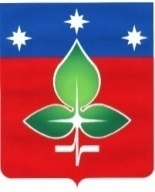 Ревизионная комиссия города Пущино                                 ИНН 5039005761, КПП503901001, ОГРН 1165043053042ул. Строителей, д.18а , г. Пущино, Московская область, 142290Тел. (4967) 73-22-92; Fax: (4967) 73-55-08ЗАКЛЮЧЕНИЕ №3по результатам финансово-экономической экспертизы проекта постановления Администрации городского округа Пущино «О внесении изменений в муниципальную программу«Жилище»на 2020-2024 годы»11.02.2022 г.Основание для проведения экспертизы: Настоящее заключение составлено по итогам финансово-экономической экспертизы проекта постановления Администрации городского округа Пущино «О внесении изменений в муниципальную программу «Жилище» на 2020-2024 годы» на основании:- пункта 2 статьи 157 «Бюджетные полномочия органов государственного (муниципального) финансового контроля» Бюджетного кодекса Российской Федерации;- подпункта 7 пункта 2 статьи 9 «Основные полномочия контрольно-счетных органов» Федерального закона Российской Федерации от 07.02.2011 № 6-ФЗ «Об общих принципах организации и деятельности контрольно-счетных органов субъектов Российской Федерации и муниципальных образований»;- подпункта 3 пункта 4.9 статьи 4 Положения о Ревизионной комиссии города Пущино, утвержденного Решением Совета депутатов города от 19 февраля 2015 г. N 68/13 (с изменениями и дополнениями);- пункта 4 раздела IV Порядка формирования и реализации муниципальных программ городского округа Пущино Московской области, утвержденного Постановлением Администрации городского округа Пущино от 08.11.2016 № 515-п (с изменениями и дополнениями).	1. Цель экспертизы:  правомерность внесения изменений в утвержденную муниципальную программу, выявление факторов риска при формировании средств бюджета, создающих условия для последующего неправомерного и (или) неэффективного использования средств бюджета, анализ достоверности оценки объема расходных обязательств, оценка правомерности и обоснованности структуры расходных обязательств муниципальной программы «Жилище» на 2020-2024 годы (далее – проект Программы).2. Предмет экспертизы: проект Программы, материалы и документы финансово-экономических обоснований указанного проекта в части, касающейся расходных обязательств городского округа Пущино.3. Правовую основу финансово-экономической экспертизы проекта Программы составляют следующие правовые акты: Бюджетный кодекс Российской Федерации, Федеральный закон от 06.10.2003 № 131-ФЗ «Об общих принципах организации местного самоуправления в Российской Федерации», постановление Администрации городского округа  Пущино от 25.11.2019 №492-п «Об утверждении перечня муниципальных программ городского округа Пущино», Распоряжение  председателя Ревизионной комиссии города Пущино от 17 февраля  2020 года № 04 «Об утверждении Стандарта внешнего муниципального финансового контроля «Проведение финансово-экономической экспертизы». В соответствии с Постановлением Администрации города Пущино от 08.11.2016 №515-п «Об утверждении порядка разработки и реализации муниципальных программ городского округа Пущино Московской области» (с изменениями и дополнениями) с проектом Программы представлены следующие документы:	- проект Постановления Администрации городского округа Пущино «О внесении изменений в муниципальную программу «Жилище» на 2020-2024 годы»;	- паспорт проекта Программы;- характеристика проблемы в сфере реализации муниципальной программы «Жилище» на 2020-2024 годы;- прогноз развития жилищной сферы с учетом реализации муниципальной программы «Жилище» на 2020-2024 годы, включая возможные варианты решения- перечень и краткое описание подпрограмм муниципальной программы «Жилище» на 2020-2024 годы;           - цели муниципальной программы «Жилище» на 2020-2024 годы;          - перечень приоритетных проектов, реализуемых в рамках муниципальной программы «Жилище» на 2020-2024 годы;        - планируемые результаты реализации муниципальной программы «Жилище» на 2020-2024 годы;- методика расчета значений показателей эффективности реализации муниципальной программы «Жилище» на 2020-2024 годы;- порядок взаимодействия ответственного за выполнения мероприятияпрограммы с муниципальным заказчиком муниципальной программы (подпрограммы);- состав, форма и сроки представления отчетности о ходе реализации мероприятий муниципальной программы (подпрограммы);- подпрограмма 1. «Создание условий для жилищного строительства» подпрограмма  «Обеспечение жильем молодых семей»;- подпрограмма 3 «Обеспечение жильем детей-сирот и детей, оставшихся без попечения родителей; - лиц из числа детей-сирот и детей, оставшихся без попечения родителей»;- подпрограмма 7 «Улучшение жилищных условий отдельных категорий многодетных семей».        -  пояснительная записка.4. При проведении экспертизы представленного проекта постановления установлено следующее:1)  Внесение изменений в муниципальную программу соответствует п.1 раздела IV постановления Администрации города Пущино от 08.11.2016 № 515-п «Об утверждении Порядка разработки и реализации муниципальных программ городского округа Пущино Московской области» (с изменениями и дополнениями).	2) В соответствии с требованием пункта 15 раздела III постановления Администрации города Пущино от 08.11.2016 № 515-п «Об утверждении Порядка разработки и реализации муниципальных программ городского округа Пущино Московской области» (с изменениями и дополнениями) приводится в соответствие с решением Совета Депутатов городского округа Пущино № 223/44 от 09.12.2021 «О бюджете городского округа Пущино на 2022 год и на плановый период 2023 и 2024 годов».Изменение объемов финансирования программы приведены в Таблице №1.Таблица №1   Общий объем финансирования муниципальной программы за 5 лет возрос на 73% или 25524 тыс. рублей за счет увеличения финансирования в 2022 году на 828 тыс. рублей (за счет добавления средств из федерального и областного бюджета и внебюджетных источников, пр уменьшении средств бюджета г.о. Пущино на 204 тыс. рублей), в 2023 году и в 2024 году на   6019 тыс рублей и 1927  тыс. рублей соответственно за счет  всех  видов источников, при уменьшении за счет  не использованных средств бюджета Московской области в 2021 году  на 593 тыс. рублей.  	5. Выводы: изменения в муниципальную программу «Жилище» на 2020-2024 годы вносятся в соответствии со ст.179 Бюджетного кодекса РФ. При этом, объем финансирования муниципальной программы, соответствует объемам бюджетных ассигнований, предусмотренных Решением Совета депутатов городского округа Пущино  № 223/44 от 09.12.2021 «О бюджете городского округа Пущино на 2022 год и на плановый период 2023 и 2024 годов».              6. По итогам экспертизы проекта муниципальной программы «Жилище» замечания и предложения отсутствуют.Председатель  Ревизионной   комиссии                                                      Е.Е. ПрасоловаИсточники финансирования Расходы (тыс. рублей)Расходы (тыс. рублей)Расходы (тыс. рублей)Расходы (тыс. рублей)Расходы (тыс. рублей)Расходы (тыс. рублей)Источники финансирования Всего20202021202220232024Муниципальная программа «Жилище» на 2020-2024 годы всего, в том числе по годам:347654432149311153638660Средства федерального бюджета59801513161310Средства бюджета Московской области2005643901099738618080Средства бюджета городского округа 31294274317755690Внебюджетные средства1098203040558423580ПРОЕКТ муниципальной программы «Жилище» 2020-2024 годы всего, в том числе по годам:6028944321433812364988519270Средства федерального бюджета16090151492545421Средства бюджета Московской области340774390104044179166213442Средства бюджета городского округа 482942743157114141059Внебюджетные средства1977403040612262644348